ប្រសិនបើ សង្ស័យមានអាការៈ ជំងឺកូវីដ-១៩(គ្រុនក្តៅ៣៧,៥℃ឡើង, ក្អក, ឈឺក ផ្សេងៗ)សូមជូនដំណឹងដល់ឪពុកម្តាយនឹង គ្រូបង្រៀនហើយ ទៅកន្លែងគ្លីនិចព្យាបាលដាច់ដោយឡែក ដើម្បីទទួលការព្យាបាលនិងធ្វើតេស្ត<បកប្រែដោយមជ្ឈមណ្ឌលប្រឹក្សាតាមទូរស័ព្ទដានូរី ១៥៧៧-១៣៦៦>វិធានការណ៍ការពារការរីករាលដាលនៃជំងឺឆ្លង កូវីដ-១៩ ត្រូវតែអនុវត្តតាមសាលារៀនវិធានការណ៍ការពារការរីករាលដាលនៃជំងឺឆ្លង កូវីដ-១៩ ត្រូវតែអនុវត្តតាមសាលារៀនវិធានការណ៍ការពារការរីករាលដាលនៃជំងឺឆ្លង កូវីដ-១៩ ត្រូវតែអនុវត្តតាមសាលារៀនការពាក់ម៉ាស់ឱ្យបានត្រឹមត្រូវគ្រប់ពេលវាលា គ្រប់ទីកន្លែងការពាក់ម៉ាស់ឱ្យបានត្រឹមត្រូវគ្រប់ពេលវាលា គ្រប់ទីកន្លែងការពាក់ម៉ាស់ឱ្យបានត្រឹមត្រូវគ្រប់ពេលវាលា គ្រប់ទីកន្លែងការពាក់ម៉ាស់ឱ្យបានត្រឹមត្រូវគ្រប់ពេលវាលា គ្រប់ទីកន្លែង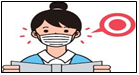 ពាក់ម៉ាស់ជាប់ជានិច្ច នៅក្នុងម៉ោងសិក្សា នៅសាលា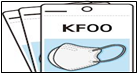 ករណីណាមួយ ត្រៀមការយកម៉ាស់បន្ថែម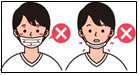 ម៉ាស់គឺ ពាក់ឱ្យត្រូវនឹងផ្ទៃមុខរបស់ អ្នកដើម្បីកុំឱ្យចេញ ច្រមុះនិងមាត់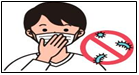 កុំប៉ះនៅពេល ដែលកំពុងពាក់ម៉ាស់នៅថ្នាក់រៀននៅថ្នាក់រៀននៅថ្នាក់រៀននៅថ្នាក់រៀន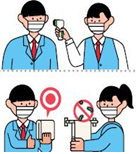 ពិនិត្យកំដៅមុនពេលចូលថ្នាក់រៀនកំចាត់មេរោគលើសម្ភារៈទូទៅឱ្យ បានញឹកញាប់ និងប្រើតែរបស់របរ ផ្ទាល់ខ្លួនតាមដែលអាចធ្វើទៅបាន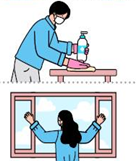 តុសិក្សា គឺសម្លាប់មេរោគជារៀងរាល់ថ្ងៃបើកបង្អួចឱ្យបានញឹកញាប់ដើម្បី ឱ្យមានខ្យល់ចេញចូលបានគ្រប់គ្រាន់ច្រើនជាងម្តងក្នុង១ម៉ោងពេលវេលាសម្រាកពេលវេលាសម្រាកពេលវេលាសម្រាកពេលវេលាសម្រាក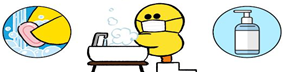 លាងដៃឱ្យបានហ្មត់ចត់ជាមួយសាប៊ូក្រោមទឹកដែលកំពុងហូរ (ជាញឹកញាប់ បន្ទាប់ពីហាត់កីឡា, ម៉ោងសម្រាក, មុនញ៉ាំអាហារ។ល។ ) ជៀសវាងការបំលាស់ទី និងទំនាក់ទំនងផ្ទាល់ដែលមិនចាំបាច់លាងដៃឱ្យបានហ្មត់ចត់ជាមួយសាប៊ូក្រោមទឹកដែលកំពុងហូរ (ជាញឹកញាប់ បន្ទាប់ពីហាត់កីឡា, ម៉ោងសម្រាក, មុនញ៉ាំអាហារ។ល។ ) ជៀសវាងការបំលាស់ទី និងទំនាក់ទំនងផ្ទាល់ដែលមិនចាំបាច់ពេលវេលាញ៉ាំអាហារនៅសាលារៀនពេលវេលាញ៉ាំអាហារនៅសាលារៀនពេលវេលាញ៉ាំអាហារនៅសាលារៀនពេលវេលាញ៉ាំអាហារនៅសាលារៀន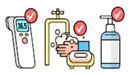 ពិនិត្យកំដៅនឹង ធ្វើអនាម័យដៃមុនញ៉ាំអាហារ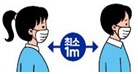 រក្សាគម្លាតសមស្រប(លើសពី
១ម៉ែត្រ) និងកុំនិយាយគ្នានៅ
ពេលរង់ចាំការបែងចែកអាហារ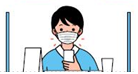 យកម៉ាស់ចេញមុនញ៉ាំអាហារភ្លាមៗនិង ពាក់ម៉ាស់បន្ទាប់ពីញ៉ាំអាហារ រួចភ្លាមៗ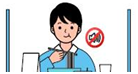 ញ៉ាំអាហារត្រូវបានកំណត់
ដោយស្ងៀមស្ងាត់នៅកន្លែង
ជាក់លាក់មួយពេលវេលាចេញពីសាលារៀនពេលវេលាចេញពីសាលារៀនពេលវេលាចេញពីសាលារៀនពេលវេលាចេញពីសាលារៀន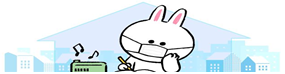 ទៅផ្ទះភ្លាមៗ បន្ទាប់ចេញពីសាលារៀនការអនុវត្តវិធានការណ៍ធ្វើចត្តាឡីស័កនៅសាលាឯកជន ក៏ដូចជាសាលារដ្ឋដែរទៅផ្ទះភ្លាមៗ បន្ទាប់ចេញពីសាលារៀនការអនុវត្តវិធានការណ៍ធ្វើចត្តាឡីស័កនៅសាលាឯកជន ក៏ដូចជាសាលារដ្ឋដែរ